Fiche de relevé (1 fiche par station) à retourner, accompagnée d’une carte  de localisation (avec numéro de la station), à Anne-Gaëlle Contin : annegaelle.contin@frapna.org ou à la FRAPNA Haute-Savoie – 84, route du Viéran - 74370 Pringy. 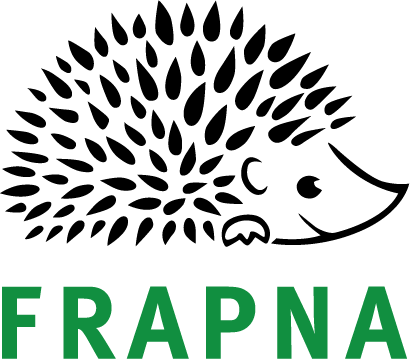 Fiche de relevé (1 fiche par relevé)  à retourner, accompagnée d’une carte de localisation (avec numéro de la station), à Anne-Gaëlle Contin : annegaelle.contin@frapna.org ou à la FRAPNA Haute-Savoie – 84, route du Viéran - 74370 Pringy. 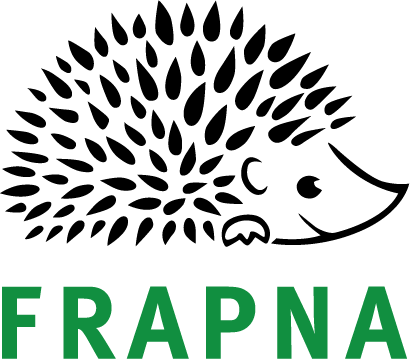 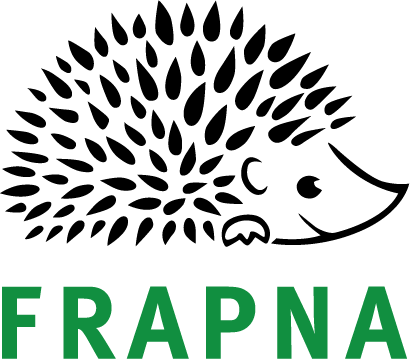 Fiche de relevé (1 fiche par relevé) à retourner, accompagnée d’une carte de localisation (avec numéro de la station), à Anne-Gaëlle Contin : annegaelle.contin@frapna.org ou à la FRAPNA Haute-Savoie – 84, route du Viéran - 74370 Pringy.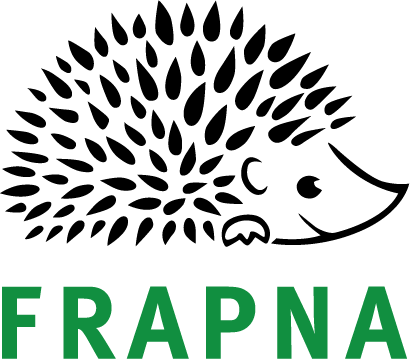 Fiche de relevé (1 fiche par relevé) à retourner, accompagnée d’une carte de localisation (avec numéro de la station), à Anne-Gaëlle Contin : annegaelle.contin@frapna.org ou à la FRAPNA Haute-Savoie – 84, route du Viéran - 74370 Pringy. 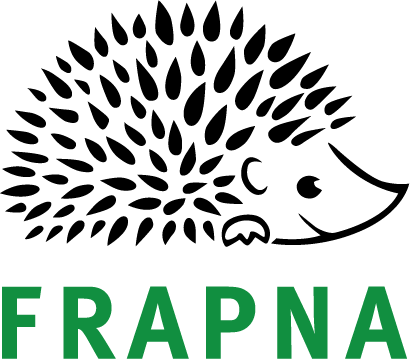 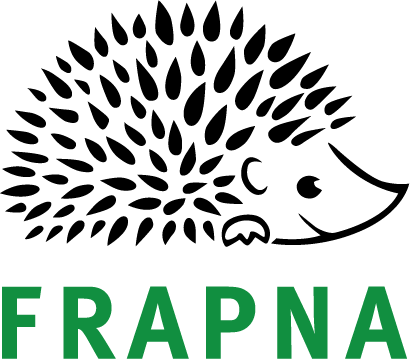 Observateurs :   …………………………………………………….…………..… Contact (tel, mail) :…………………………………… …………………………………………  Date du relevé:   ____ /_____ /______Point GPS :   ……………………………………………………………………………...............        Projection :………………………………………….………..        Organisme : ……………………………………N° de la stationCommuneLocalisation  précise :lieu-dit, route, parcelle…Espèce concernéeContexte de la stationTaille de la stationStructure de la stationRemarques, observations (sensibilité du site, espèces concurrentes à proximité,…)Plantes terrestres :       Ambroisie       Balsamine de        l’Himalaya             Ailante       Berce du Caucase                              Buddleia       Renouées       SolidagesSumac de VirginieErable Negundo       Autres  …………………………..Plantes aquatiques :ElodéesJussiesMyriophylle du BrésilAzolla       Autres  …………………………..        Zone   urbaine                                                                   Bord de  route                       Bord de chemin                     Talus        Fossé                                                             Remblai        Déblai        Parking        Voie de chemin de fer        Friche (zone non entretenue)        Zone de dépôt        Zone de chantier        Parcelle agricole        Lisière forestière        Prairie        Zone humide (tourbière, marais)                       Berge de cours d’eau (rivière, ruisseau)         Berge de plan d’eau (étang, mare, lac)         Suintement          Lac          cour d’eau             plan d’eau                                          Nombre de pieds :       < 10       10 -100       > 100 Superficie en m2 :        < 10        10-100        >100 Linéaire en m :        < 10         10-100         > 100           Agrégative(massif compact etbien délimité)           Dispersée          Pieds isolésObservateurs :   …………………………………………………….…………..… Contact (tel, mail) :…………………………………… …………………………………………  Date du relevé:   ____ /_____ /______Point GPS :   ……………………………………………………………………………...............        Projection :………………………………………….………..              Organisme : ……………………………………N° de la stationCommuneLocalisation  précise :lieu-dit, route, parcelle…Espèce concernéeContexte de la stationTaille de la stationStructure de la stationRemarques, observations (sensibilité du site, espèces concurrentes à proximité,…)Plantes terrestres :       Ambroisie       Balsamine de        l’Himalaya             Ailante       Berce du Caucase                              Buddleia       Renouées       SolidagesSumac de VirginieErable NegundoPlantes aquatiques :Elodée de NutallJussieMyriophylle du BrésilAzolla       Autres  …………………………..        Zone   urbaine                                                                   Bord de  route                       Bord de chemin                     Talus        Fossé                                                             Remblai        Déblai        Parking        Voie de chemin de fer        Friche (zone non entretenue)        Zone de dépôt        Zone de chantier        Parcelle agricole        Lisière forestière        Prairie        Zone humide (tourbière, marais)                       Berge de cours d’eau (rivière, ruisseau)         Berge de plan d’eau (étang, mare, lac)         Suintement          Lac          cour d’eau             plan d’eau                                          Nombre de pieds :       < 10       10 -100       > 100 Superficie en m2 :        < 10        10-100        >100 Linéaire en m :        < 10         10-100         > 100           Agrégative(massif compact etbien délimité)           Dispersée          Pieds isolésObservateurs :   …………………………………………………….…………..… Contact (tel, mail) :…………………………………… …………………………………………  Date du relevé:   ____ /_____ /______Point GPS :   ……………………………………………………………………………...............        Projection :………………………………………….………..                  Organisme : ……………………………………N° de la stationCommuneLocalisation  précise :lieu-dit, route, parcelle…Espèce concernéeContexte de la stationTaille de la stationStructure de la stationRemarques, observations (sensibilité du site, espèces concurrentes à proximité,…)Plantes terrestres :       Ambroisie       Balsamine de        l’Himalaya             Ailante       Berce du Caucase                              Buddleia       Renouées       SolidagesSumac de VirginieErable NegundoPlantes aquatiques :Elodée de NutallJussieMyriophylle du BrésilAzolla       Autres  …………………………..        Zone   urbaine                                                                   Bord de  route                       Bord de chemin                     Talus        Fossé                                                             Remblai        Déblai        Parking        Voie de chemin de fer        Friche (zone non entretenue)        Zone de dépôt        Zone de chantier        Parcelle agricole        Lisière forestière        Prairie        Zone humide (tourbière, marais)                       Berge de cours d’eau (rivière, ruisseau)         Berge de plan d’eau (étang, mare, lac)         Suintement          Lac          cour d’eau             plan d’eau                                          Nombre de pieds :       < 10       10 -100       > 100 Superficie en m2 :        < 10        10-100        >100 Linéaire en m :        < 10         10-100         > 100           Agrégative(massif compact etbien délimité)           Dispersée          Pieds isolésObservateurs :   …………………………………………………….…………..… Contact (tel, mail) :…………………………………… …………………………………………  Date du relevé:   ____ /_____ /______Point GPS :   ……………………………………………………………………………...............        Projection :………………………………………….………..                 Organisme : ……………………………………N° de la stationCommuneLocalisation  précise :lieu-dit, route, parcelle…Espèce concernéeContexte de la stationTaille de la stationStructure de la stationRemarques, observations (sensibilité du site, espèces concurrentes à proximité,…)Plantes terrestres :       Ambroisie       Balsamine de        l’Himalaya             Ailante       Berce du Caucase                              Buddleia       Renouées       SolidagesSumac de VirginieErable NegundoPlantes aquatiques :Elodée de NutallJussieMyriophylle du BrésilAzolla       Autres  …………………………..        Zone   urbaine                                                                   Bord de  route                       Bord de chemin                     Talus        Fossé                                                             Remblai        Déblai        Parking        Voie de chemin de fer        Friche (zone non entretenue)        Zone de dépôt        Zone de chantier        Parcelle agricole        Lisière forestière        Prairie        Zone humide (tourbière, marais)                       Berge de cours d’eau (rivière, ruisseau)         Berge de plan d’eau (étang, mare, lac)         Suintement          Lac          cour d’eau             plan d’eau                                          Nombre de pieds :       < 10       10 -100       > 100 Superficie en m2 :        < 10        10-100        >100 Linéaire en m :        < 10         10-100         > 100           Agrégative(massif compact etbien délimité)           Dispersée          Pieds isolés